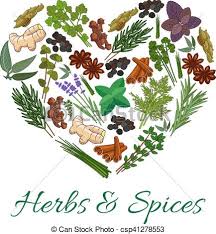 Mówi się o nich, że są prawdziwym sekretem kuchni. Nie chodzi tylko o smak i aromat, ale również właściwości.Poniższa lista przypraw i ziół w języku angielskim stanowi zachętę to poszerzania zakresu słownictwa w języku angielskim.	SALT	sól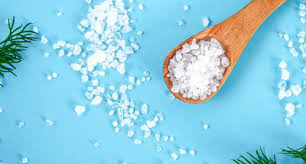 		BLACK PEPPER	pieprz czarny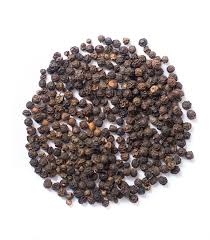 CAYENNE PEPPER pieprz cayenne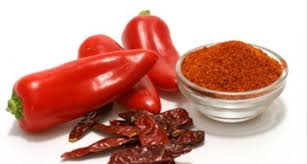 SICHUAN PEPPER pieprz syczuański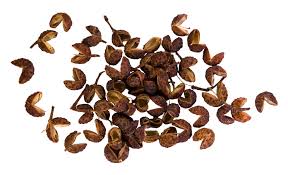 TARRAGON	estragon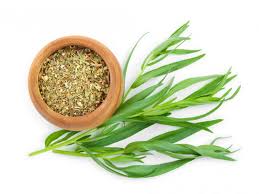 			SAGE		szałwia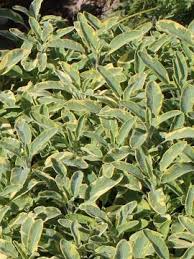 	CINNAMON		cynamon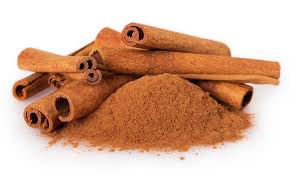 PEPPERMINT		mięta pieprzowa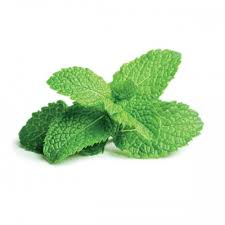 	LEMON GRASS	trawa cytrynowa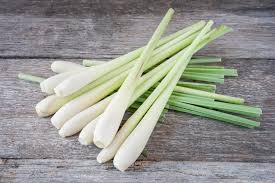 	JUNIPER		jałowiec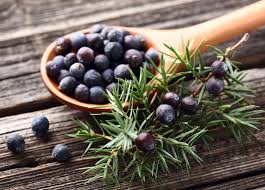 	TURMERIC		kurkuma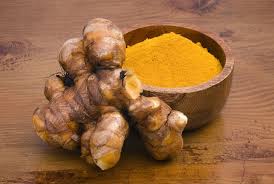 WHITE MUSTARD gorczyca biała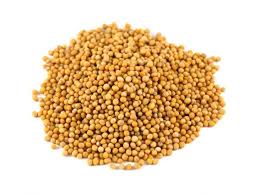 	CLOVES 		goździki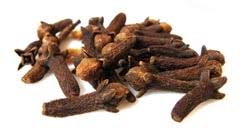 	MARJORAM	majeranek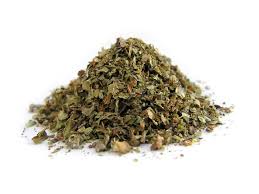 	GINGER		 imbir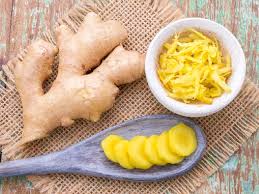 	VANILLA	wanilia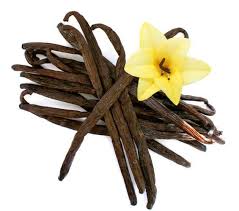 	SORREL		szczaw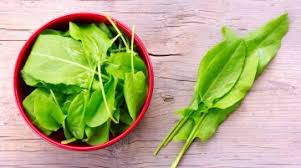 	CARDAMOM kardamon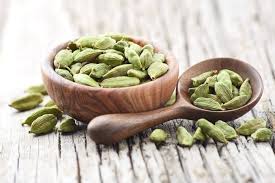 	THYME	tymianek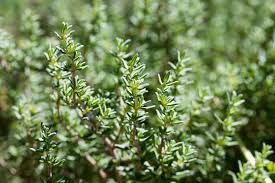 	NUTMEG		gałka muszkatołowa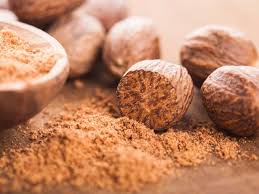 	PARSLEY		pietruszka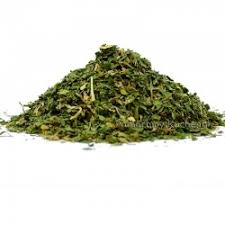 	PAPRIKA		papryka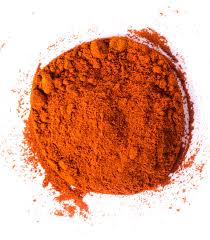 	CATNIP		kocimiętka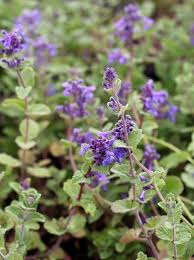 		POPPY SEEDS nasiona maku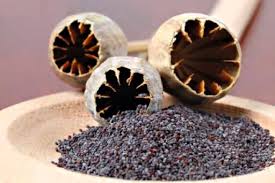 	ROSEMARY	rozmaryn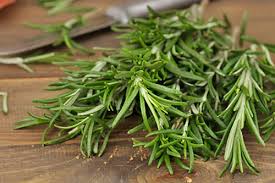 	CARAWAY	kminek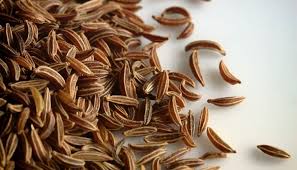 	BAY LEAF	liść laurowy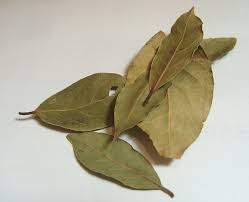 	CHERVIL		trybula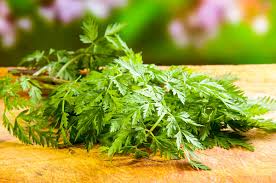 	SAFFRON	szafran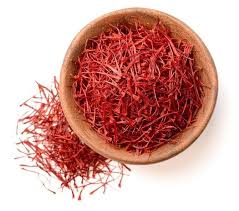 	LOVAGE		lubczyk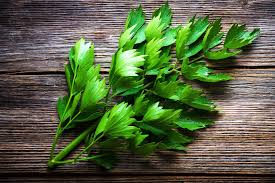 	FLAXSEEDS	siemię lniane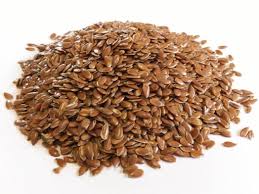 		GINSENG	żeń - szeń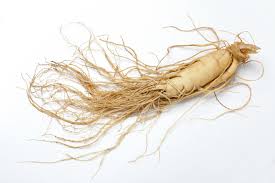 	ANISE		anyż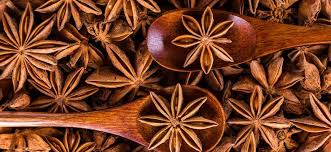 	CORIANDER		kolendra	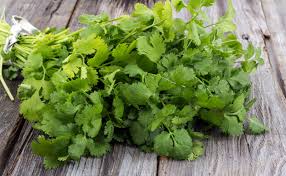 	OREGANO	oregano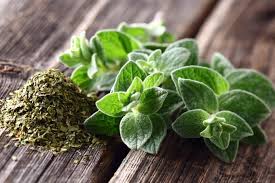 		SESAME		sezam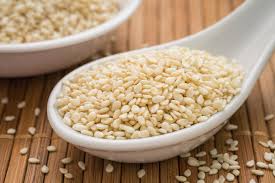 Karta pracy pozwala rozwijać kompetencje kluczowe w zakresie porozumiewania się w języku ojczystym, porozumiewania się w języku obcym, umiejętności uczenia się.Autor: Hubert K.